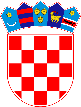 REPUBLIKA HRVATSKASISAČKO-MOSLAVAČKA ŽUPANIJAOPĆINA LIPOVLJANIKLASA:  363-02/24-01/1 URBROJ: 2176-13-24-1Lipovljani, 22.05.2024.Na temelju članka 71.  Zakona o komunalnom gospodarstvu (Narodne novine br. 68/18, 110/18, 32/20) i članka 26. Statuta Općine Lipovljani (Službeni vjesnik, 14/21), Općinsko vijeće Općine Lipovljani, na 21. sjednici održanoj dana 22.05.2024. godine donosiIZVJEŠTAJ O IZVRŠENJU PROGRAMAGRAĐENJA KOMUNALNE INFRASTRUKTURE  ZA 2023. GODINUČlanak 1.Realizirana sredstva za  izvršenje Programa građenja komunalne infrastrukture u 2023.  su u iznosu od  392.834,95 eura, a osigurana su  iz sljedećih izvora:1. GRAĐEVINE KOMUNALNE INFRASTRUKTURE KOJE  SU SE GRADILE  U UREĐENIM  DIJELOVIMA GRAĐEVINSKOG PODRUČJAJAVNE POVRŠINE NA KOJIMA NIJE DOPUŠTEN PROMET MOTORNIM VOZILIMAČlanak 2Ovo Izvješće o izvršenju Programa građenja  komunalne infrastrukture, bit će objavljeno u Službenom vjesniku.                                                                                                                              PredsjednkTomislav Lukšić,dipl.ing.šum.+*xfs*pvs*Akl*cvA*xBj*tCi*lrb*ajb*uay*Eck*pBk*-
+*yqw*yuE*lro*Cjq*ugc*dwc*oxA*wfr*rdz*xCc*zew*-
+*eDs*ors*lyd*lyd*lyd*bgw*DCb*iAn*DtB*ylu*zfE*-
+*ftw*Bra*gak*CEB*vxt*qcc*rvu*gak*uDj*oyz*onA*-
+*ftA*krC*wkv*gbt*wok*xqC*CDu*yla*tbD*tAh*uws*-
+*xjq*nyu*mCz*Bps*tyn*BxC*zCu*lyl*DCw*vxa*uzq*-
Kapitalne pomoći iz državnog proračuna126.985,00Šumski doprinos 252.327,70Prihodi od imovine 4.911,00Opći prihodi i primici 8.611,25SVEUKUPNO392.834,95PLANIRANOIZVRŠENJE INDEKS 1. IZGRADNJA NOGOSTUPA U  ULICI BRAĆE RADIĆ265.000,00249.431,3294,13%Izvor   KAPITALNE POMOĆI IZ DRŽAVNOG PRORAČUNA88.689,0090.600,00102,15%Izvor  ŠUMSKI DOPRINOS 164.400,00148.295,3290,20%Izvor OPĆI PRIHODI I PRIMICI7.000,005.625,0080,36%Izvor PRIHODI OD IMOVINE4.911,004.911,00100,00%2. REKONSTRUKIJA NOGOSTUPA U SAJMIŠNOJ ULICI 98.727,0084.324,0385,41%Izvor   KAPITALNE POMOĆI IZ DRŽAVNOG PRORAČUNA25.000,0025.000,00100,00%Izvor ŠUMSKI DOPRINOS73.727,0059.324,0380,46%3. IZGRADNJA NOGOSTUPA U ULICI JOSIPA KOZARCA4.375,002.986,2568,26%Izvor OPĆI PRIHODI I PRIMICI4.375,002.986,2568,26%4. IZGRADNJA NOGOSTUPA U ULICI SVETE BARBARE50.000,0044.708,3589,42%Izvor ŠUMSKI DOPRINOS50.000,0044.708,3589,42%5. REKONSTRUKCIJA STUBIŠTA U PARKU11.385,0011.385,00100,00%KAPITALNE POMOĆI IZ DRŽAVNOG PRORAČUNA EU SREDSTVA11.385,0011.385,00100,00%